Publicado en Madrid el 20/02/2020 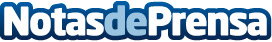 El restaurante Los Montes de Galicia explica las curiosidades de las filloas Se acerca el carnaval. Y en España esta celebración tiene sabor a tradición. Uno de los postres más típicos de Galicia es también protagonista del ´Entroido´ o carnaval gallego, las filloas. Solas o rellenas, dulces o saladas, hay mil formas distintas de tomarlas, y todas ellas son, sin duda, la mejor manera de disfrutar esta festividad. Los Montes de Galicia, donde se puede disfrutar de este manjar todo el año, cuenta las curiosidades de las filloas de carnavalDatos de contacto:Los Montes de Galicia 918763496Nota de prensa publicada en: https://www.notasdeprensa.es/el-restaurante-los-montes-de-galicia-explica_1 Categorias: Nacional Gastronomía Sociedad Madrid Entretenimiento Restauración http://www.notasdeprensa.es